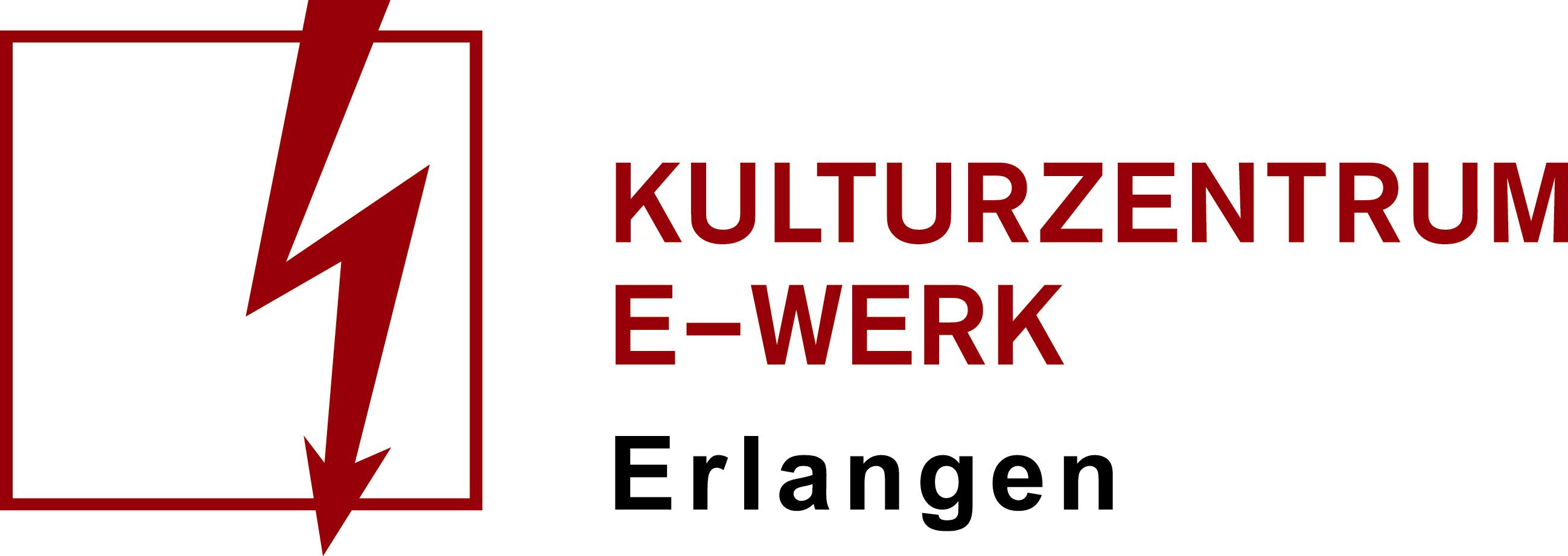 Sam Vance-LawDienstag, 24.05.2021 /// E-Werk, Kellerbühne
Einlass: 19.00 Uhr /// Beginn 20.00 Uhr /// Art: Konzert
Genre: Pop /// Bestuhlt 
Vorverkauf: ab 23,50 Euro /// AK: tba
Ticketlink: https://e-werk.reservix.de/p/reservix/event/1877394
Facebook-Veranstaltung: Es ist ein bekannter Ausspruch, dass das zweite Album das schwerste sei. Nicht aber, wennman wie SAM VANCE-LAW kurz nach dem ersten Album verlassen wird. Das Thema für„Goodbye“ (VÖ: 06.05.2022) war dementsprechend schnell klar: Liebeskummer – der ersteschlimme, ausgewachsene, allumfassende und alles regierende. Herzschmerz istdemokratisch. Er trifft jede*n gleich, Alter, Lebensphase, Wohnort, Größe, Gewicht,Paybackpunkte, Geschlecht, Herkunft, Sehstärke – alles egal. Herzschmerz ist für alle da.Leider. Und er ist noch in einer anderen Dimension politisch: Wo bisher Liebe und Schmerzin heteronormativen Narrativen ausbuchstabiert wurden, ist homosexuelle Liebe und damitverbunden auch Liebesleid selten explizit erzählt worden. SAM VANCE-LAW bringt mit„Goodbye” eine wichtige queere Stimme ein für Gefühle und Bilder, die es bislang fast nurim binären System von Mann und Frau gab.Sein Debütalbum „Homotopia“ verzauberte Publikum und Presse gleichermaßen, der RollingStone fand: „Die schönste und schlauste Musik 2018“ und für SPIEGEL Online war er das„Pop-Darling der Stunde”. Kein Wunder: VANCE-LAW als charmanter, pointierterGeschichtenerzähler wusste und weiß, wie er seine Zuhörer*innen elektrisiert. „Es soll dichanziehen, statt sich dir aufzudrängen”, sagt VANCE-LAW, der 2018 außerdem den Preis fürPopkultur als hoffnungsvollster Newcomer gewann. Dieses magnetische Talent setzt sichauch auf dem Nachfolger fort, ergänzt um eine neue Prägnanz und emotionale Tiefe. Auf„Goodbye” verarbeitet er eine schmerzhafte Trennung in allen Facetten und hat damit eindichtes, ambivalentes, verwundbares Wunderwerk geschaffen.Im Vergleich zu seinem Debütalbum gibt sich VANCE-LAW auf „Goodbye“ wenigerdandyhaft, weniger erhaben – und dennoch genauso kraftvoll, intensiv, musikalischfeingliedrig und textlich schmerzhaft präzise. Wo der Vorgänger die große Revueshowschwuler Popmusik war, ist „Goodbye” eher der Tag nach der Premiere: Unkostümiert undabgeschminkt, ein wenig angekratzt, die Stimme rau. „Es ist auch auf eine Art gnadenlos”,sagt VANCE-LAW und beschreibt damit das fehlende Happy-End dieser Platte, aber auchdie konsequente Monokultur, in der hier ein Thema, eine Person, ein Gefühl adressiert wird,ohne Verschnaufpause oder gekippte Fenster zu anderen Welten.Wenn man so will, ist „Goodbye” ein Abschied, eine Anklage, ein Arschtritt, ein Anfang. JedePerson, die jemals geliebt und dabei (jemanden, sich selbst, etwas) verloren hat, wird sich indiesem Album finden.Dass der gebürtige Kanadier ohne Popmusik aufwuchs und stattdessen lieber Klassik hörte,ist ein beliebter Fakt über den begnadeten Komponisten und Sänger. Seit „Homotopia”versuchen die Kritiker*innen, sich immer wieder neue Genrebezeichnungen für VANCELAWS unverkennbaren musikalischen Stil auszudenken. Die frühe Klassik-Prägung ist denArrangements und der Instrumentalisierung durchaus anzuhören, aber auch das Ohr fürgroße Popmelodien und dass VANCE-LAW in seiner Wahlheimat Berlin mit einigen Größendes deutschen Indie verkehrt. Beispielsweise war er auch an der neuen Casper-LP „Alleswar schön und nichts tat weh” beteiligt. Von eingefahrenen Spuren ist bei SAM VANCELAW allerdings keine Spur: „Man geht immer davon aus, dass Musiker*innen wüssten, wassie tun. Für mich ist es eher so, dass ich jedes Mal aufs Neue lerne, was ich da gerademache.” 